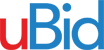 VENDOR ApplicationVENDOR ApplicationVENDOR ApplicationVENDOR ApplicationBusiness InformationBusiness InformationBusiness InformationBusiness InformationBusiness Name:  Business Name:  Business Name:  Business Name:  Primary Contact:  Primary Contact:  Title:  Title:  Phone:  Phone:  Email:  Email:  Business Address:  Business Address:  Business Address:  Business Address:  Business Address (cont.):  Business Address (cont.):  Business Address (cont.):  Business Address (cont.):  City:  State:  State:  ZIP Code:  Desired Login:  Desired Login:  Desired Login:  Desired Login:  Business Name (As it should appear on checks):  Business Name (As it should appear on checks):  Business Name (As it should appear on checks):  Business Name (As it should appear on checks):  Entity Type:  Entity Type:  Business Start Date:  Business Start Date:  Business Type:  Business Type:  Gross Revenue Per Year:  Gross Revenue Per Year:  DBA:  DBA:  State of Incorporation:  State of Incorporation:  Reseller Certificate Number:  Reseller Certificate Number:  FEIN:  FEIN:  Contact InformationContact InformationContact InformationContact InformationCustomer Service Contact:   Customer Service Contact:   Customer Service Contact:   Customer Service Contact:   Phone:  Phone:  Email:  Email:  Accounting Contact:  Accounting Contact:  Accounting Contact:  Accounting Contact:  Phone:  Phone:  Email: Email: Returns Contact:  Returns Contact:  Returns Contact:  Returns Contact:  Phone:  Phone:  Email:  Email:  Return Address:  Return Address:  Return Address:  Return Address:  Return Address (cont.):  Return Address (cont.):  Return Address (cont.):  Return Address (cont.):  City:  State:  State:  ZIP Code:  Trade ReferencesTrade ReferencesTrade ReferencesTrade ReferencesCompany:  Company:  Company:  Company:  Contact Name:  Contact Name:  Title:  Title:  Phone:  Phone:  Email:  Email:  Company:  Company:  Company:  Company:  Contact Name:  Contact Name:  Title:  Title:  Phone:  Phone:  Email:  Email:  Company:  Company:  Company:  Company:  Contact Name:  Contact Name:  Title:  Title:  Phone:  Phone:  Email:  Email:  Product InformationProduct InformationProduct InformationProduct InformationProducts that you sell:  Products that you sell:  Products that you sell:  Products that you sell:  Marketplaces that you participate in:  Marketplaces that you participate in:  Marketplaces that you participate in:  Marketplaces that you participate in:  Shipping Carriers you use: Shipping Carriers you use: Shipping Carriers you use: Shipping Carriers you use: e-commerce Software you use:   e-commerce Software you use:   e-commerce Software you use:   e-commerce Software you use:   